Adaptogeny - Poznaj niezwykłą moc naturyW dzisiejszych czasach, kiedy stres i przemęczenie stają się naszymi codziennymi towarzyszami, coraz więcej osób szuka naturalnych metod na przywrócenie równowagi ciała i umysłu. Chociaż dobrze znane napary z ziół czy ćwiczenia relaksacyjne wciąż należą do najchętniej wybieranych sposobów na poprawę samopoczucia, ostatnio coraz głośniej zaczyna się mówić o adaptogenach. Tylko - co to właściwie jest? Czym są adaptogeny i jakie mają właściwości?Czym są adaptogeny?Adaptogeny to niezwykłe rośliny o bogatym działaniu tonizującym, które wspomagają organizm w zachowaniu naturalnej równowagi, a także zwiększają jego odporność na stres. Działają tonizująco na ciało i umysł, pomagając w powrocie do stanu homeostazy, co jest kluczowe dla zachowania dobrego zdrowia fizycznego, psychicznego i mentalnego. Nietoksyczne i bezpieczne w użyciu, substancje te wykazują silne działanie antyoksydacyjne, chroniąc przed szkodliwym wpływem wolnych rodników oraz wspierając naturalne procesy regeneracyjne.Korzystając z adaptogenów, można zauważyć poprawę w zakresie koncentracji, pamięci oraz ogólnej odporności na czynniki stresogenne. Ich działanie obejmuje również wsparcie dla zdrowia wątroby i optymalizację wielu procesów wewnętrznych, takich jak metabolizm, gospodarka hormonalna, neuroprzekaźnictwo i oddychanie komórkowe. Dzięki temu, adaptogeny skutecznie przyczyniają się do poprawy samopoczucia, zwiększając energię życiową oraz umożliwiając lepsze radzenie sobie z wyzwaniami dnia codziennego.Kto powinien sięgnąć po adaptogeny?Adaptogeny to cenny zasób dla każdego, kto stoi w obliczu wyzwań współczesnego życia. Osoby doświadczające przewlekłego zmęczenia, niskiej odporności, czy problemów z koncentracją znajdą w adaptogenach naturalne wsparcie, które pomoże im odzyskać witalność i poprawić ogólną kondycję organizmu. Dzięki swoim wszechstronnym właściwościom, adaptogeny są także doskonałym wyborem dla tych, którzy pragną działać profilaktycznie, chroniąc swoje ciało przed negatywnymi skutkami stresu oraz spowalniając procesy starzenia.Osoby zainteresowane naturalnymi metodami wspierania zdrowia docenią bogactwo form, w jakich dostępne są adaptogeny – od kropli, przez susze, tabletki, kapsułki, po napary i nalewki. Dzięki temu łatwo można wybrać formę dopasowaną do indywidualnych preferencji i potrzeb. Ponadto, wybierając konkretny adaptogen, można skupić się na specyficznych problemach zdrowotnych, ponieważ każda roślina adaptogenna posiada unikalne właściwości, które mogą być szczególnie korzystne w leczeniu określonych dolegliwości.Przykłady adaptogenówW dużym uproszczeniu, adaptogeny to naturalne substancje, które pomagają organizmowi radzić sobie ze stresem i poprawiają jego odporność. Wśród różnorodnych roślin i grzybów o właściwościach adaptogennych, kilka z nich wyróżnia się szczególnie, oferując unikalne korzyści dla zdrowia oraz samopoczucia.l Ashwagandha jest ceniona za swoje właściwości antystresowe i tonizujące. Działa immunostymulująco, obniża poziom kortyzolu, co przekłada się na lepszą jakość snu i mniejsze uczucie zmęczenia. Jest to adaptogen wszechstronny, który pomaga również w zwiększeniu wytrzymałości fizycznej i psychicznej.l Chaga, znana również jako błyskoporek podkorowy, jest grzybem rosnącym na brzozach, który od wieków wykorzystywany jest w medycynie ludowej. Posiada silne właściwości przeciwutleniające, wspiera system immunologiczny i może przyczyniać się do obniżenia poziomu złego cholesterolu. Chaga jest również ceniona za swoje potencjalne działanie przeciwnowotworowe.l Reishi, inaczej nazywany "grzybem nieśmiertelności", jest kolejnym adaptogenem o imponującym spektrum działania. Znany z poprawy jakości snu, wspiera także funkcjonowanie układu odpornościowego i ma działanie przeciwzapalne. Reishi jest też wykorzystywane w celu redukcji stresu i zwiększenia witalności.l Lion’s Mane, zwany też lwią grzywą, jest grzybem, który wspiera zdrowie mózgu i układu nerwowego. Działa neuroprotekcyjnie, może poprawiać pamięć i koncentrację, a także stymulować syntezę czynnika wzrostu nerwów, co jest kluczowe w regeneracji i funkcjonowaniu komórek nerwowych.l Cordyceps to unikalny grzyb, który tradycyjnie był wykorzystywany w medycynie chińskiej do zwiększenia energii i wytrzymałości. Działa adaptogennie, poprawiając wydolność fizyczną, a także wspiera zdrowie układu oddechowego i seksualnego. Cordyceps jest ceniony za swoje działanie antyoksydacyjne i może wspomagać równowagę hormonalną.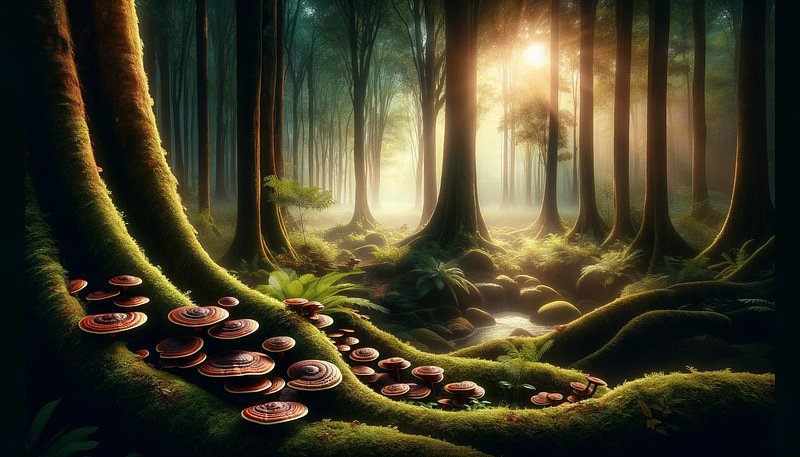 Kiedy unikać adaptogenów?Chociaż adaptogeny są cenione za ich pozytywny wpływ na zdrowie i dobre samopoczucie, istnieją sytuacje, w których ich stosowanie może nie być wskazane. Ważne jest, aby podchodzić do ich użycia z rozwagą, zwłaszcza w przypadku pewnych stanów zdrowotnych i okresów życia. Ciąża i okres laktacji to kluczowe momenty, w których należy unikać adaptogenów, chyba, że są one wyraźnie zalecane przez lekarza. Podobnie, stosowanie adaptogenów u dzieci powinno odbywać się wyłącznie po konsultacji z pediatrą.Osoby cierpiące na nadciśnienie tętnicze powinny zachować szczególną ostrożność, szczególnie w przypadku adaptogenów znanych z potencjalnego podnoszenia ciśnienia krwi, takich jak żeń-szeń. Ponadto, interakcje między adaptogenami a lekami przeciwdepresyjnymi, uspokajającymi, przeciwlękowymi, a także tymi wpływającymi na krążenie i układ nerwowy, wymagają szczegółowego omówienia z lekarzem przed rozpoczęciem suplementacji.